Äänen lisääminen ThingLinkkiin vocaroo ohjelmallaMene osoitteeseen https://vocaroo.com/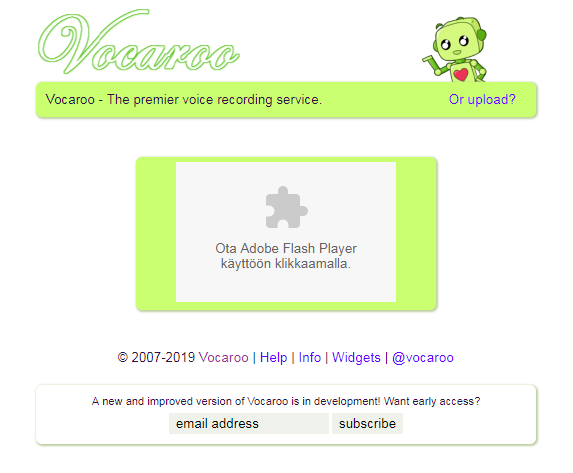 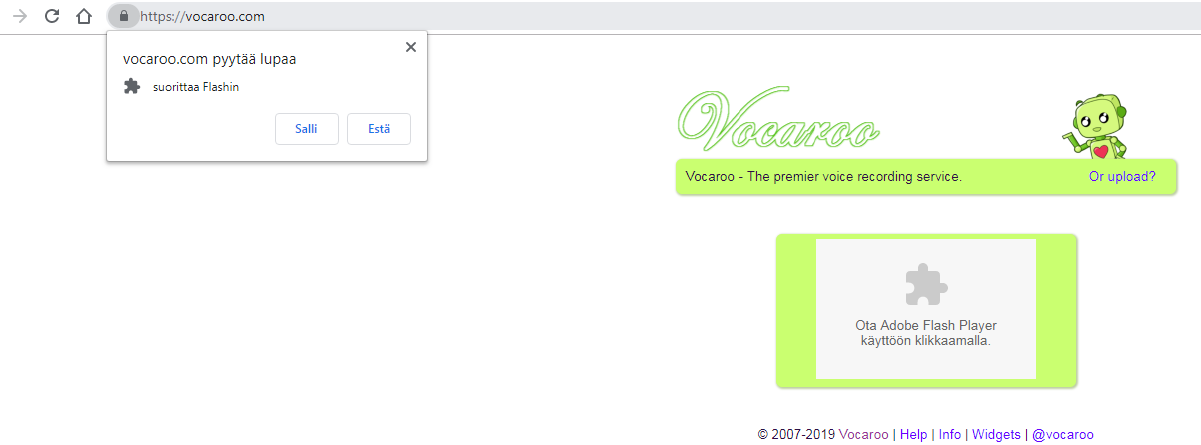 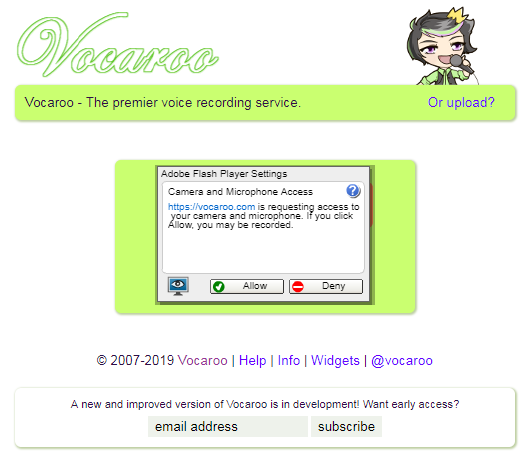 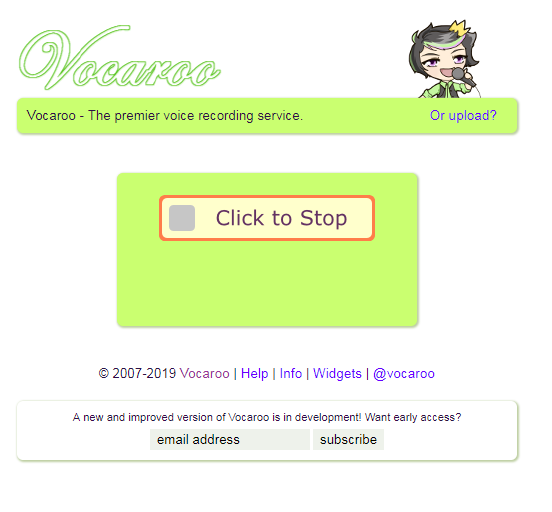 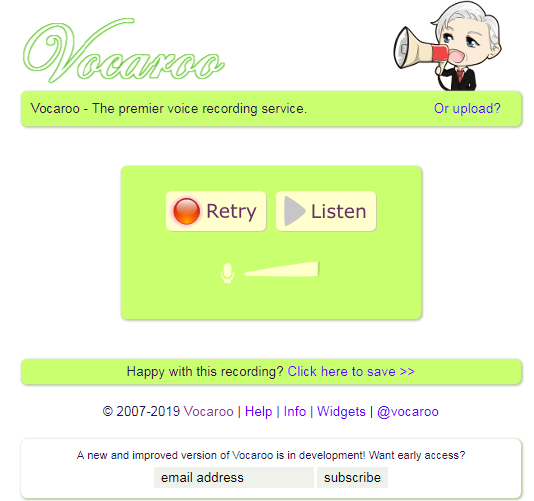 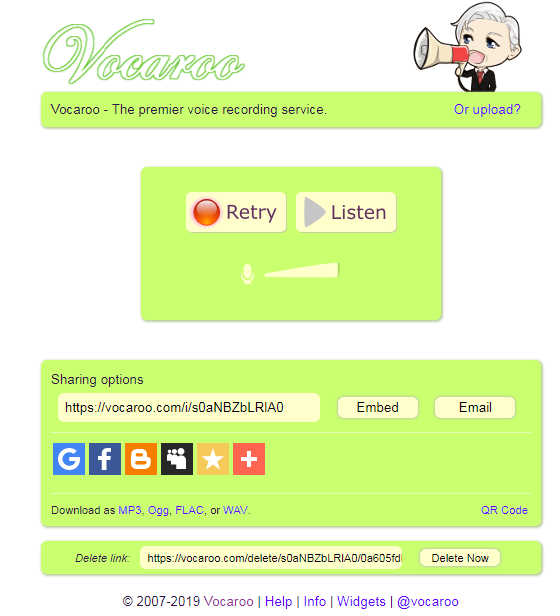 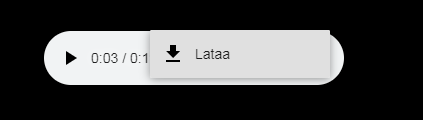 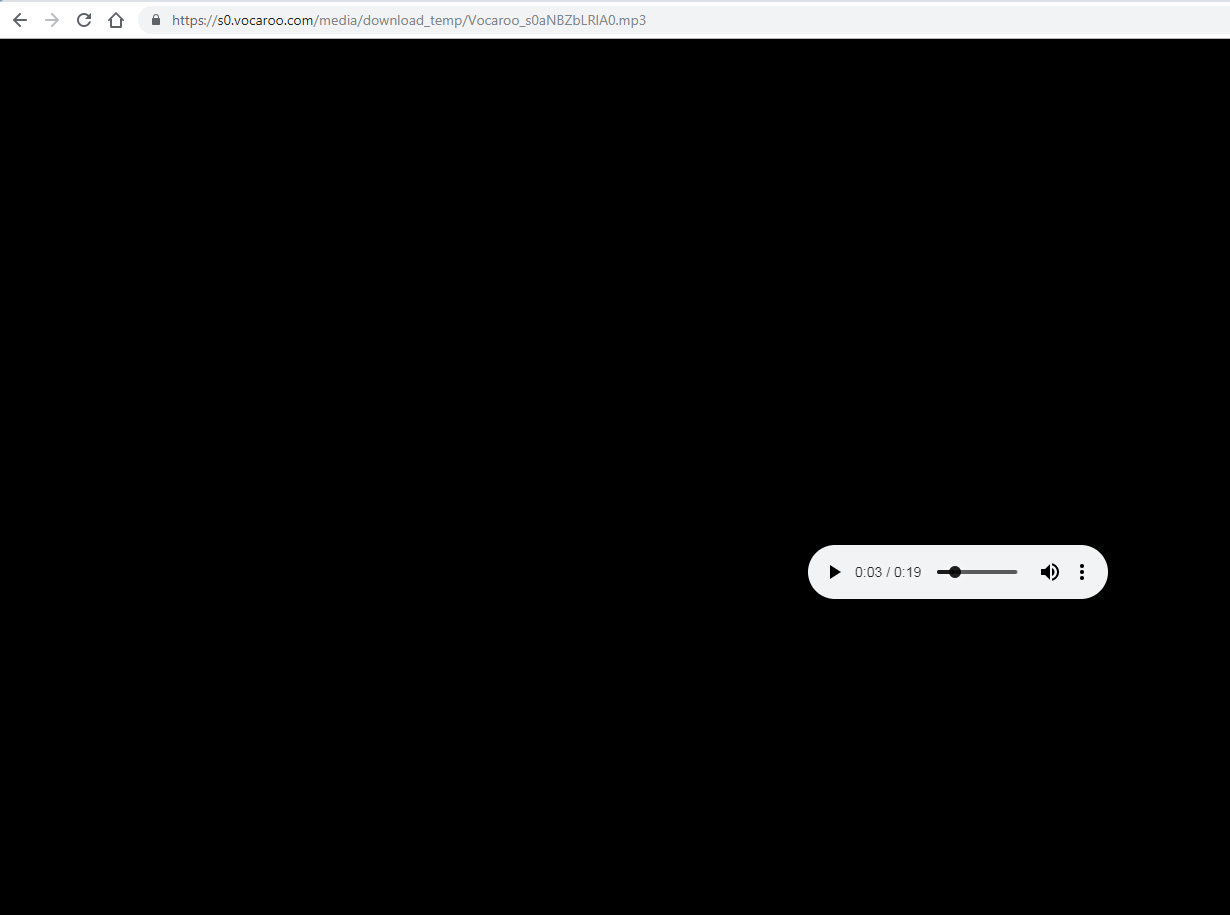 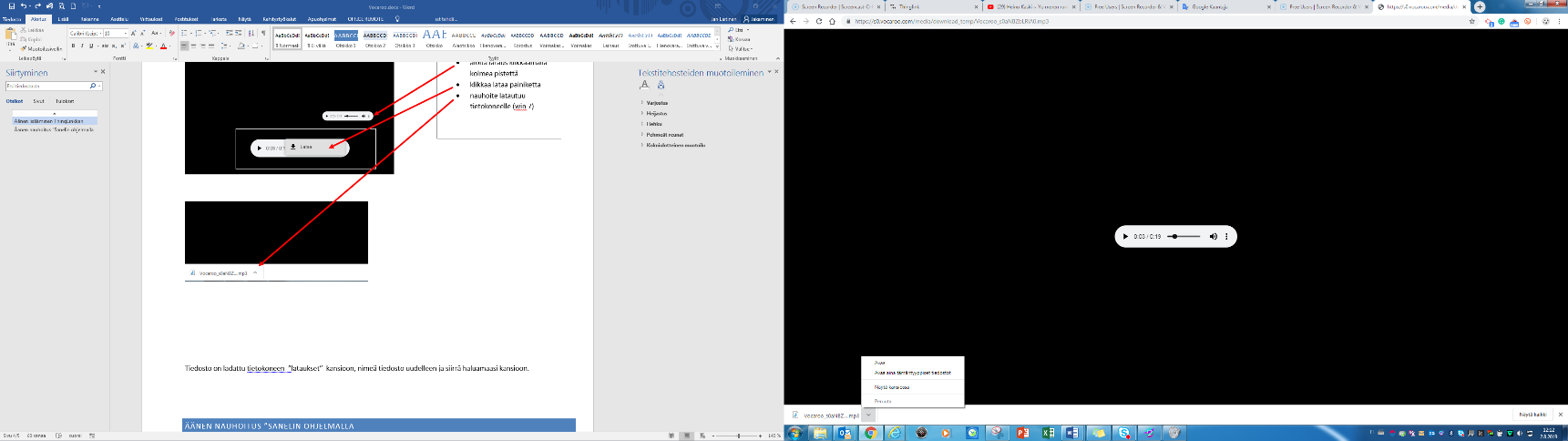 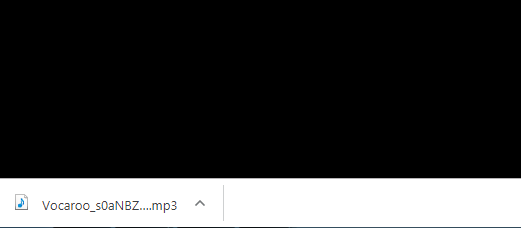 